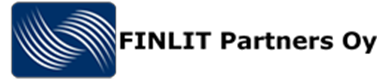 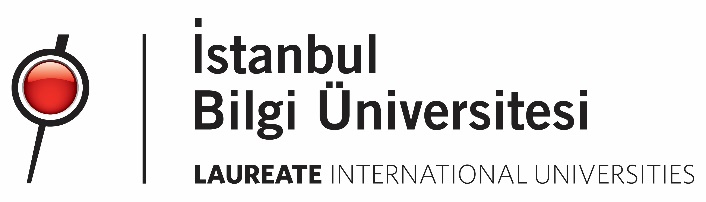 FINPARK PROGRAM | QUESTIONNAIREName:	 	Age:	 	Email:	 	Degree:	 	Field of expertise:	 	ENTREPRENEUR PROFILE	Hobbies (whatever, feel free):Entrepreneurial experience. Have you ever participated in training sessions, workshops, etc. related to entrepreneurship?If yes, what have you learnt?Entrepreneurial motivation. What is your main interest of being an entrepreneur? (be your own boss, have a good timetable, build a better world,…)Entrepreneurial necessities. What do you find important and necessary tolearn about entrepreneurship that you don’t know already? (entrepreneurial skills, successful stories, real cases, etc)Entrepreneurial education. Do you thing the education system needs any change to promote entrepreneurship? What changes would you make?BUSINESS DEVELOPMENT	Business idea. Do you have any business idea of your own? What is the activity area?If yes, in which phase is it? (just an idea, development of the idea, prototype, looking for investment, ongoing project)Business interest. Please, select fields you might be interested in: GASTRONOMY	FASHION+	SPORTS+	VIDEO-GAMING INNOVATION CONSULTING +		MARKETS RESEARCHMUSIC/EVENTS+Business necessities. Which business disciplines do you find most important and necessary to learn (management, human resources, finance, marketing, accounting, etc)FINPARK EXPERIENCE	Expectations of your participation to FinPark: What is your main motive for participating to the Program?To learn about entrepreneurial processes and ecosystemTo get to know real cases of entrepreneurship.To discover new ways of learning how to develop a business.Other:Thank you!